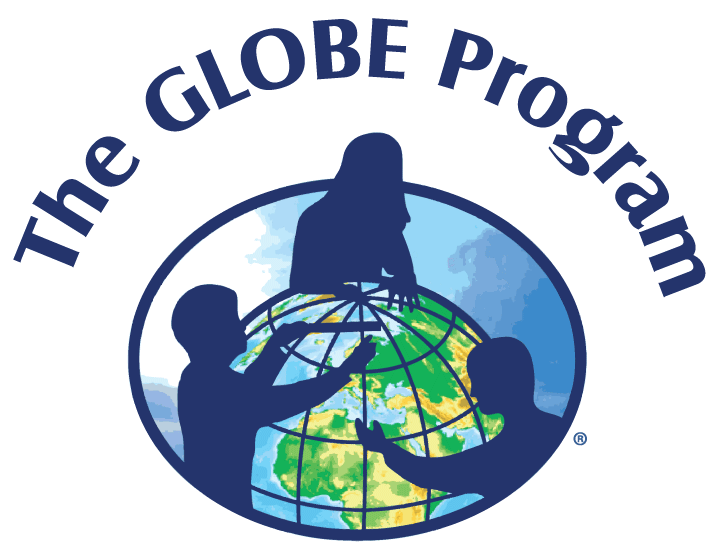 ELIZABETH CITY STATE UNIVERSITY1704 Weeksville Road     Elizabeth City, NC 27909July 8, 2019Dear Parent/Guardian,On Wednesday, July 8, 2019 your child, ___________________________, will be attending a field trip to the VA Aquarium & Marine Science Center in Virginia Beach, VA.   All students taking this field trip must have a permission slip on file prior to each trip.  No child will be able to take this field trip unless this form is signed and returned.  Please complete the form below. Thank you for your assistance!PERMISSSION SLIPI give____ do not give ____permission for my child, ______________________, to attend the VAMSC field trip. The van will be leaving Dixon-Patterson Hall on the ECSU campus on at 7:30 am and return at approximately 5:00 pm.  Parent/Guardian’s Name (Printed) 	*Parent Signature 	 Date 	Phone Numbers (Home) 	 (Work) 	 (Cell) 	Any known allergies or medical problems	**Emergency Contact 	 Phone 	Field Trip StaffDr. Linda Hayden, Principal InvestigatorProgram Coordinator:  Mrs. Wanda L. Hathaway, CERSER Education Coordinator Please call 335-3696/337-4113 should you have questions regarding this field trip.